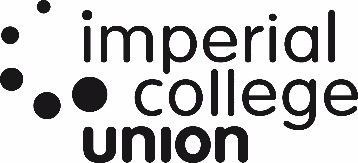 CLUBS, SOCIETIES & PROJECTS BOARD (CSPB)The fourth ordinary meeting of the Clubs, Societies & Projects Board for the 2019/20 session, to be held Monday 13th January 2020 at 18:00 in SAF Room 120Next Meeting: ItemSubjectLead1     Welcome Thomas Fernandez Debets2     ApologiesThomas Fernandez Debets3     Conflicts Of InterestThomas Fernandez DebetsMatters for DecisionMatters for DecisionMatters for Decision4     Room Booking PolicyThomas Fernandez Debets5     Welcome Fair PolicyThomas Fernandez Debets6     Equipment PolicyThomas Fernandez Debets7     Union Awards/SACAS feedbackThomas Fernandez Debets8     CSP BudgetingThomas Fernandez Debets910Matters for DiscussionMatters for DiscussionMatters for Discussion111213     AOB